【Aセット】４個入　１６５２円（税込）青葉城の石垣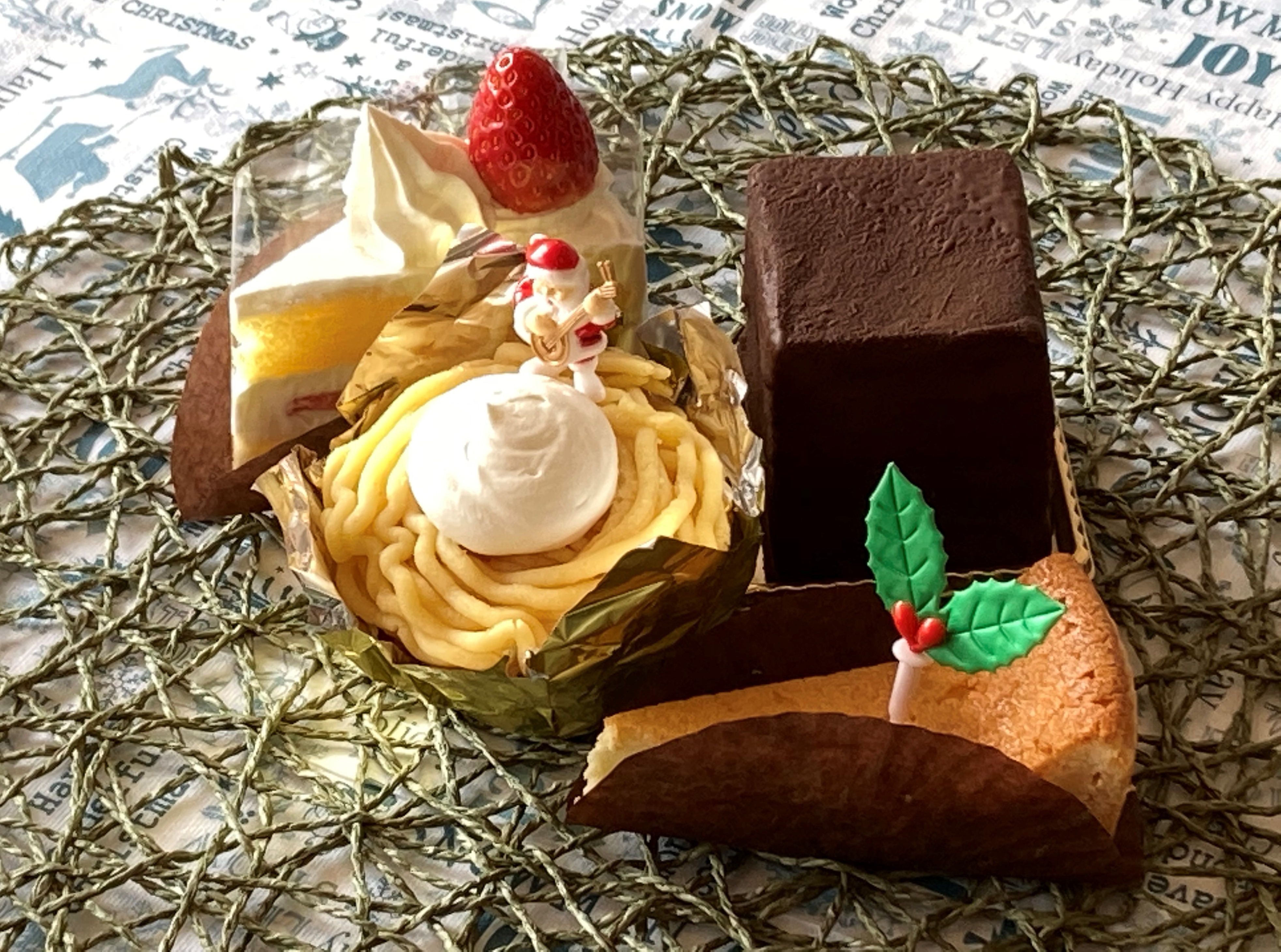 チーズケーキきいろのモンブランいちごショート【Bセット】５個入　２０６２円（税込）レアチーズ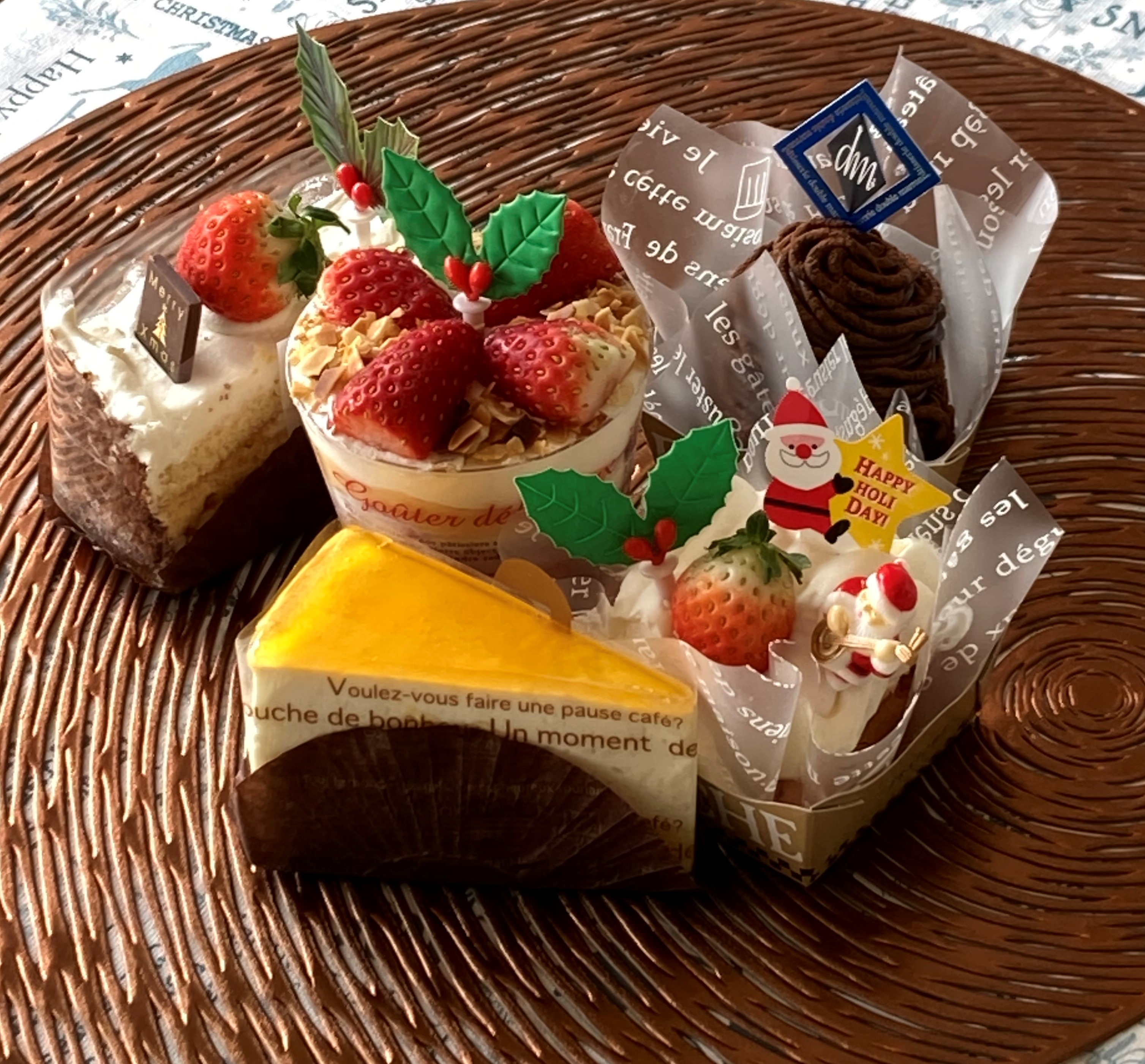 いちごシフォンいちごづくし生チョコモンブランメープルショート【Cセット】５個入　２０７３円（税込）ザッハトルテ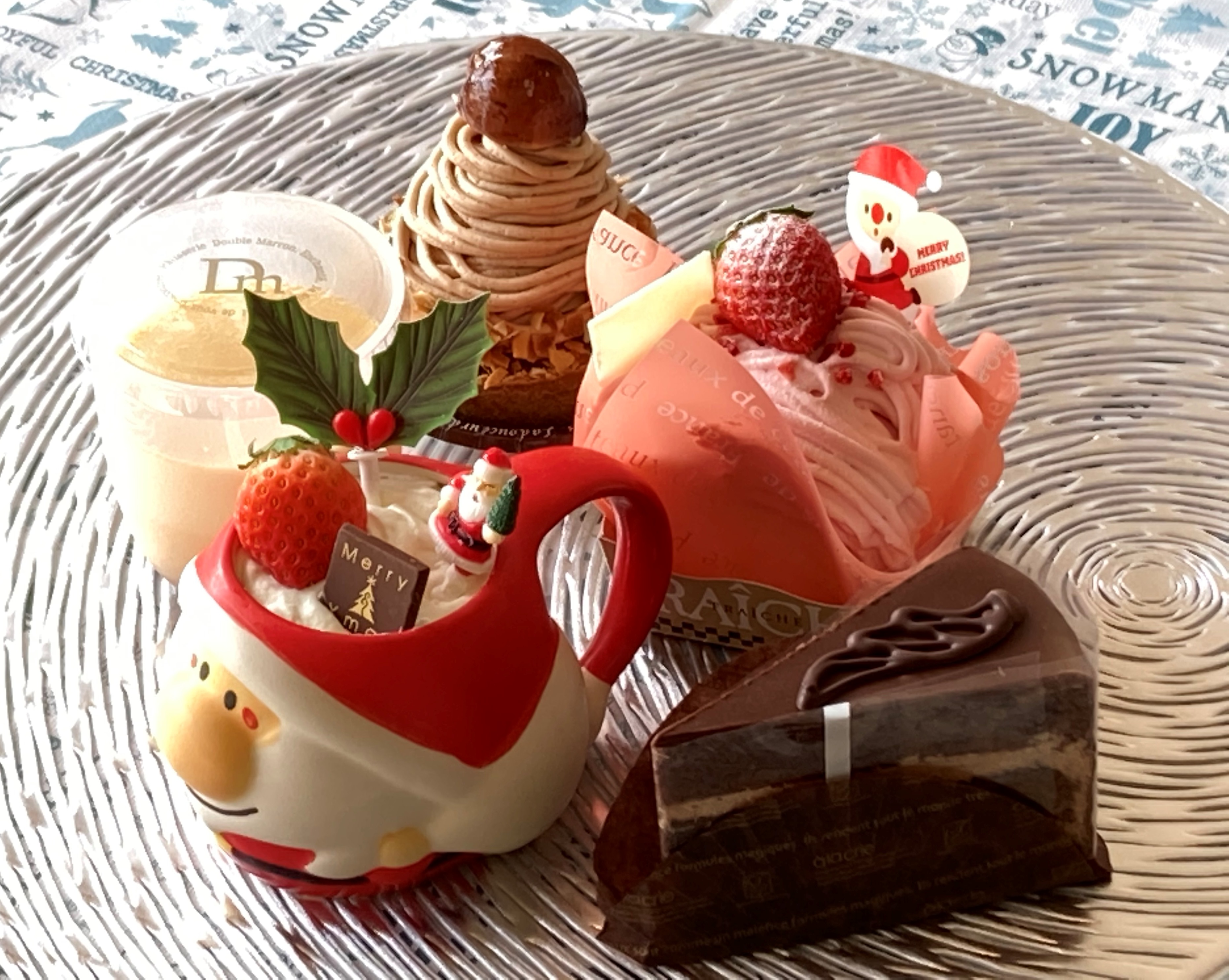 幸町プリンフランスモンブランいちごのモンブランサンタマグ